Nicotine Replacement Therapy Products are Available For Sale At This Business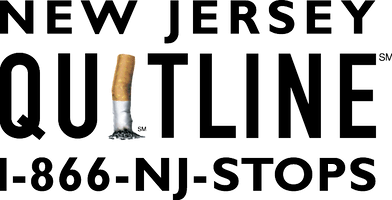 www.njquitline.org